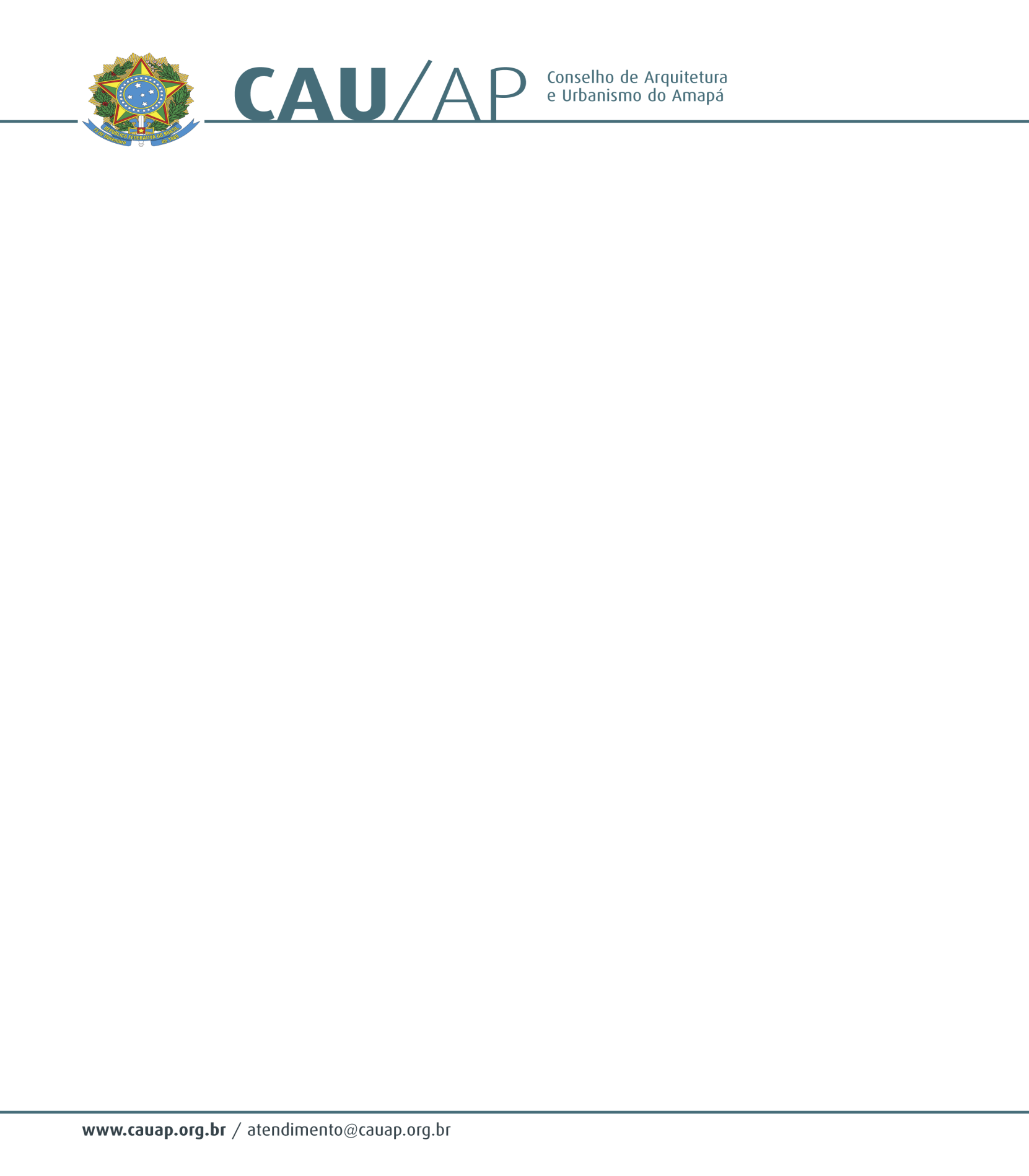 PORTARIA NORMATIVA Nº 06 DE 05 DE JANEIRO DE 2018Dispõe sobre a nomeação ao cargo de Gerente Técnico do CAU/AP, cargo de livre provimento.O Presidente do Conselho de Arquitetura e Urbanismo do Amapá - CAU/AP, no uso de suas atribuições que lhe confere o art. 29 da lei nº 12.378 de 31 de dezembro de 2010, e art. 57 do Regimento Interno do CAU/AP. RESOLVE:Art. 1º- Nomear a Arquiteta e Urbanista Luana Sibeli Mira Barbosa, CPF 678.118.672-72, ao cargo de Gerente Técnica e de Fiscalização do CAU/AP, cargo em comissão de livre provimento e exoneração.  Art. 2º - Fica estabelecido o horário de 20 (vinte) horas semanais para a execução as atividades. Art. 3º - Esta portaria entra em vigor na data de sua assinatura. Dê ciência, e cumpra-se.CESAR AUGUSTO BATISTA BALIEIROPresidente do CAU/AP